Nr referencyjny nadany przez Zamawiającego ZP/2/2018WZÓR UMOWYWZÓR UMOWYUMOWA nr ……………………………..zawarta w dniu ………… w Wrocławpomiędzy:Centrum Neuropsychiatrii „NEUROMED” Samodzielny Publiczny Zakład Opieki Zdrowotnejul. Białowieska 74a54-235 Wrocław zwaną dalej Zamawiającym, reprezentowaną przez:………………………………………a: firmą _____________________________ wpisaną do rejestru przedsiębiorców Krajowego Rejestru Sądowego prowadzonego przez Sąd Rejonowy w _____________, _______ Wydział Gospodarczy Krajowego Rejestru Sądowego pod nr KRS: __________; NIP: __________; REGON: __________;
z siedzibą: _______________________________________lubPanią/Panem ______________; prowadzącą (-ym) działalność gospodarczą pod firmą: ______________________., wpisaną do Centralnej Ewidencji i Informacji o Działalności Gospodarczej; NIP: ________________; REGON: _____________., z siedzibą: _________________________________________zwanym dalej Wykonawcą,§ 1Przedmiot umowyPrzedmiotem zamówienia jest usługa polegająca na wykonanie i montaż tablicy pamiątkowej oraz 250 szt. naklejek informacyjnych w ramach promocji projektu pn.  „Przebudowa i rozbudowa budynku Centrum Neuropsychiatrii NEUROMED SP ZOZ we Wrocławiu przy ul. Białowieskiej 74 oraz  zakup sprzętu diagnostycznego dla Poradni Specjalistycznych” realizowanego w ramach Regionalnego Programu Operacyjnego dla Województwa Dolnośląskiego na lata 2014 – 2020.Zakres zamówienia obejmuje:wykonanie tablicy pamiątkowej zgodnie z zaleceniami Zamawiającego,dostawa tablicy,montaż tablicy w miejscu realizacji projektu, wskazanym przez zamawiającego na zewnątrz budynku. Materiał z którego ma być wykonana tablica musi być trwały, estetyczny i odporny na zjawiska atmosferyczne przez okres minimum 5 lat,2 lata gwarancji.wykonanie 250 szt. Naklejek.Wykonawca przekaże Zamawiającemu do zatwierdzenia projekt tablicy pamiątkowej oraz naklejekZakres rzeczowy określa zapytanie ofertowe.§ 2Okres realizacji umowyUstala się termin realizacji przedmiotu umowy od daty zawarcia umowy do dnia ………………………§ 3Odbiór pracPotwierdzeniem wykonanych prac będzie podpisany przez obie strony protokół wykonania prac.§ 4WynagrodzenieZa wykonanie przedmiotu zamówienia Wykonawca otrzyma wynagrodzenie w kwocie brutto …............... zł, w tym VAT …………    (słownie: …......................................złotych 00/100).Wynagrodzenie Wykonawcy obejmuje całość kosztów związanych z realizacją zadania niezbędnych do jego wykonania z uwzględnieniem wszystkich opłat i podatków.Rozliczenie za wykonane prace nastąpi po zakończeniu i odbiorze całości prac.Płatność wynagrodzenia, za wykonanie przedmiotu zamówienia, nastąpi jednorazowo przelewem na wskazane konto Wykonawcy w terminie 21 dni od daty doręczenia poprawnie wystawionej faktury na podstawie protokołu odbioru wykonanych prac.§ 5GwarancjaNa wykonany przedmiot umowy Wykonawca udziela gwarancji na okres 2 lat licząc od dnia podpisania protokołu odbioru końcowego prac.W ramach gwarancji Wykonawca będzie zobowiązany do bezpłatnego usunięcia wszelkich wad w przedmiocie umowy, które ujawnią się w okresie gwarancji i które wynikną 
z nieprawidłowego wykonania jakiekolwiek elementu przedmiotu umowy lub jakiegokolwiek działania lub zaniedbania Wykonawcy.Zamawiający może dochodzić roszczeń z tytułu gwarancji także po terminie określonym w ust. 1, jeżeli zgłosił wadę w przedmiocie umowy przed upływem tego terminu.W przypadku stwierdzenia przez Zamawiającego w okresie gwarancji wad, Wykonawca będzie zobowiązany do ich usunięcia w terminie wyznaczonym przez Zamawiającego, nie dłuższym niż 14 dni.§ 6Kary umowneW przypadku odstąpienia od umowy przez Wykonawcę z przyczyn leżących po stronie Zamawiającego, Zamawiający zapłaci karę umowną w wysokości 10% kwoty określonej w § 5 ust 1.W przypadku odstąpienia od umowy przez Zamawiającego z przyczyn leżących po stronie Wykonawcy, Wykonawca zapłaci karę umowną 10% kwoty określonej w 5 ust 1.W przypadku niedotrzymania przez Wykonawcę terminu wykonania prac określonego w § 3, Wykonawca zapłaci karę w wysokości 50zł za każdy dzień opóźnienia.Strony zastrzegają sobie prawo dochodzenia odszkodowania na zasadach ogólnych przekraczającego kary umowne do wysokości poniesionej szkody.§ 7Postanowienia KońcoweWszelkie zmiany postanowień zawartej umowy mogą nastąpić wyłącznie za zgodą obu stron wyrażoną w formie pisemnego aneksu pod rygorem nieważności.W sprawach nieuregulowanych niniejszą umową będą miały zastosowanie przepisy Kodeksu Cywilnego, a także Ustawy Prawo Zamówień Publicznych i innych obowiązujących w tym zakresie przepisów prawa.Wszelkie spory wynikłe w toku realizacji niniejszej umowy rozstrzygane będą przez właściwy sąd powszechny.Umowę spisano w 3-ch jednobrzmiących egzemplarzach, w tym dwa egzemplarze dla Zamawiającego i jeden dla Wykonawcy.ZAMAWIAJĄCY: 								WYKONAWCA:.............................................						……………………………………….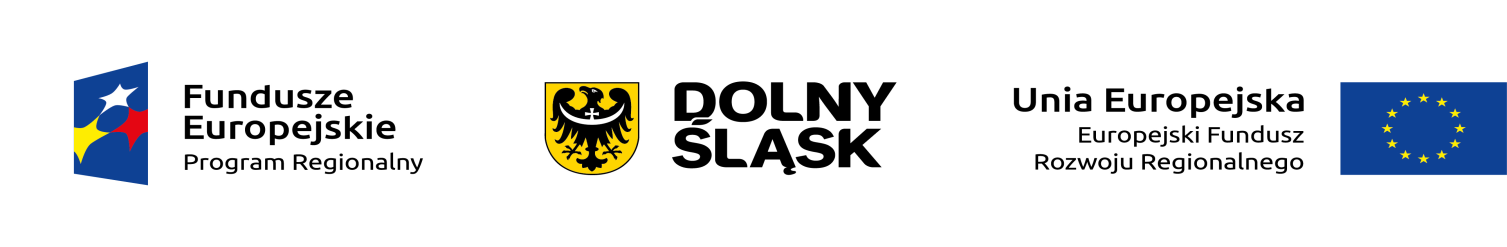 Projekt współfinansowany ze środków UE: nr projektu RPDS.06.02.00-02-0060/16 pn „Przebudowa i rozbudowa budynku Centrum Neuropsychiatrii NEUROMED SP ZOZ we Wrocławiu przy ul. Białowieskiej 74 oraz  zakup sprzętu diagnostycznego dla Poradni Specjalistycznych” realizowanego w ramach Regionalnego Programu Operacyjnego dla Województwa Dolnośląskiego na lata 2014 – 2020.Projekt współfinansowany ze środków UE: nr projektu RPDS.06.02.00-02-0060/16 pn „Przebudowa i rozbudowa budynku Centrum Neuropsychiatrii NEUROMED SP ZOZ we Wrocławiu przy ul. Białowieskiej 74 oraz  zakup sprzętu diagnostycznego dla Poradni Specjalistycznych” realizowanego w ramach Regionalnego Programu Operacyjnego dla Województwa Dolnośląskiego na lata 2014 – 2020.Centrum Neuropsychiatrii „NEUROMED” Samodzielny Publiczny Zakład Opieki Zdrowotnejul. Białowieska 74a54-235 Wrocławtel. +48 71 350 17 80 fax: +48 71 350 17 81e-mail: sekretariat@neuropsychiatria.comwww.neuropsychiatria.com